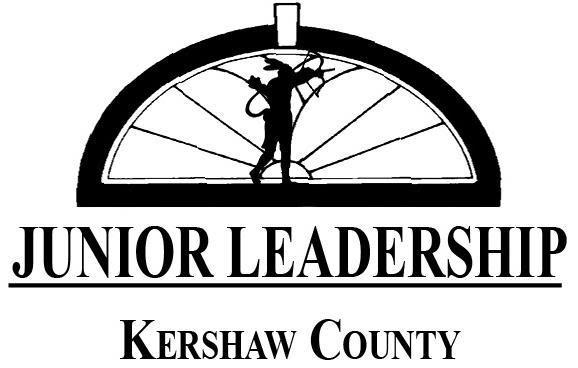 Thank you for your interest in participating in Kershaw County’s Junior Leadership program! Requirements for participation:Must be a rising Junior or Senior in high school.Must be a face-to-face learner during the 2022-2023 school year. Must be able to attend the opening session on Friday, August 19, 2022 and the Team Building activity on Saturday, August 20, 2022 (no exceptions); note: If August 20th is a SAT testing day; you will not be excused for missing on that day to take the SAT; therefore, please plan accordingly.Must be able to attend all other sessions (with only 2 excused absences possible for the entire school year). Please take into account Dual Enrollment and Sports Schedules. Description of the Program: Junior Leadership Kershaw County is a year-long program that is supported by the Kershaw County Chamber of Commerce in partnership with the  Kershaw County School District and Camden Military Academy.  Participants represent Camden High, Lugoff-Elgin High, North Central High and Camden Military Academy. The program starts with an introductory session and a team-building challenge at Camp Canaan in Rock Hill.  Other sessions during the year cover public speaking, social and economic issues, non-profits, touring each of the high schools, and visiting the State House in Columbia to meet the local legislative delegation.Tuition: If selected, there is a $75 tuition to help cover expenses such as travel, meals, and supplies. DO NOT SUBMIT MONEY WITH YOUR APPLICATION. Need-Based tuition scholarships are available for those with demonstrated need.  Junior Leadership School Advisors:Camden High SchoolLaura HortonLaura.horton@kcsdschools.net803-425-8930, ext. 3608Camden Military AcademyJohn Heflinacademics@camdenmilitary.com803-432-6001Lugoff-Elgin High SchoolKelley LittleKelley.little@kcsdschools.net803-438-3481. ext. 5630North Central High SchoolCaroline Duke KeenCaroline.dukekeen@kcsdschools.net803-432-9858, ext. 7227Junior Leadership Adult Leaders:Kershaw County Chamber of CommerceAmy Kinarddirector@kershawcountychamber.org803-432-2525Kershaw County School DistrictTeri Lutherteri.luther@kcsdschools.net803-424-2860Full Name __________________________________ Estimated GPA:  _____________Grade next year ____________________	Home Address	_________________________________________Phone numbers: Home ___________________ Cell ________________________Parents’/guardians’ names	___________________________________                  			___________________________________List current school activities and any offices held (include sports):Non-school activities (church, community involvement, work, etc.):Awards and honors you have received in school and non-school activities:List two teacher references:(They will be given an evaluation form to complete after you apply.)Respond to the following questions:Why do you want to participate in Junior Leadership and why should you be selected?What do you consider your strongest characteristics?3.  What are your goals after you complete high school?